Form G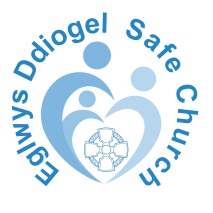 Reporting a Safeguarding Concern, Allegation or DisclosureIs an immediate response required? If “yes”, complete referrals to the police and/or social services firstYes □No □Name of referrerRole of referrerContact information of referrerName of victimCinW role of victim (if relevant)Date of birth/age of victimContact information for the victimParent/carer information if victim is a childIs the child a young carer?Yes □    No □Name of Alleged PerpetratorIs the alleged perpetrator a Professional or someone in a position of trust?Yes □    No □CinW role of perpetrator (if relevant)Date of birth/age of perpetratorContact information of perpetratorParent/carer information if perpetrator is a childReason for referral: what is alleged to have occurred and how was theconcern identified? (e.g., was this a disclosure of abuse, observed interaction, third party report, etc.?Date, time, and location of incident/disclosure.Did the abuse occur within the church context?Yes □    No □What is the current risk?Category of abuseEmotional □ Physical □ Neglect □ Physical □ Sexual □ Financial □Witnesses?(roles & contact details)Does the victim know about this referral?Yes □    No □Has the adult victim provided consent for this referral?Has the parent/carer of a child victim been notified?DO NOT NOTIFY IF IMPLICATED IN ALLEGED ABUSEYes □    No □Time and date of referralSignature of referrerReferral to Police(Please include contact information and incident number)Referral to SSD(Please include contact information)